                         Obec  Bítov 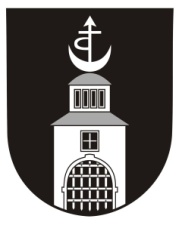 671 07   Bítov 3, okres Znojmo,  E-mail:  obec@obec-bitov.cz, DS ID:  g7mbt6iIČO:00292494,  bank. spojení: KB Znojmo 1622741/0100,  tel. 515 294 608Závěrečný účet obce Bítovza rok 2020§ 17 zákona č. 250/2000 Sb. o rozpočtových pravidlech územních rozpočtů, ve znění platných předpisůNávrh závěrečného účtu obce Bítov byl vyvěšen na úřední desce i elektronické úřední desce                        ve dnech  od    07. 06. 2021   do   2.7.2021.V navrženém znění a bez připomínek byl Návrh závěrečného účtu schválen na zasedání zastupitelstva obce dne 29. 6. 2021  usnesením č. 2.Schválený Návrh závěrečného účtu obce Bítov za rok 2020 byl dne 2. 7. 2021  zveřejněn způsobem umožňujícím dálkový přístup na www.obec-bitov.cz.	…………………………………	        Ing. Vladimír Kundrát